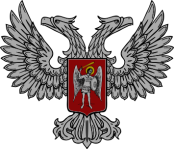 АДМИНИСТРАЦИЯ ГОРОДА ГОРЛОВКАРАСПОРЯЖЕНИЕглавы администрации31  марта  2022 г.		                                         	№  166-рг. ГорловкаО создании наблюдательных комиссийпри администрациях районовг. ГорловкаС целью осуществления постоянного контроля за деятельностью исправительных колоний, расположенных на территории города Горловка, соблюдения ими режима и условий содержания осужденных, проведения воспитательной работы и правильности применения к осужденным мер поощрения и взыскания, а также обеспечения соблюдения законности в местах лишения свободы, в соответствии со статьей 43, частью 2 статьи 86 Конституции Донецкой Народной Республики, статьей 79 Уголовного кодекса Донецкой Народной Республики, Положением о наблюдательных комиссиях, утвержденным постановлением Кабинета Министров Украины 
от 01 апреля 2004 года № 429, руководствуясь пунктом 2.4 раздела 2 и пунктом 4.1 раздела 4 Положения об администрации города Горловка, утвержденного распоряжением главы администрации от 13 февраля 2015 г. № 1-р (с изменениями от 24 марта 2020 г. № 291-р)1. Создать наблюдательные комиссии при администрациях Центрально-Городского (Ставицкая), Калининского (Матенчук) и Никитовского (Джеломанова) районов г. Горловка и утвердить их составы (прилагаются).2. Утвердить Положение о наблюдательных комиссиях при администрациях Центрально-Городского, Калининского и Никитовского районов г. Горловка (прилагается).3. Считать утратившими силу распоряжения главы администрации города Горловка: от  01 апреля 2019 г. № 245-р «О создании наблюдательных комиссий при администрациях районов г. Горловка».от 11 августа 2021 г. № 605-р «О внесении изменений в распоряжение главы администрации города Горловка от 01 апреля 2019 г. № 245-р                          «О создании наблюдательных комиссий при администрациях районов города Горловка».от 07 октября 2021 г. № 773-р «О внесении изменений в распоряжение главы администрации города Горловка от 01 апреля 2019 г. № 245-р                         «О создании наблюдательных комиссий при администрациях районов города Горловка».от 21 января 2022 г. № 38-р «О внесении изменений в распоряжение главы администрации города Горловка от 01 апреля 2019 г. № 245-р                       «О создании наблюдательных комиссий при администрациях районов города Горловка».4. Координацию работы за деятельностью наблюдательных комиссий при администрациях Центрально-Городского, Калининского и Никитовского районов  г. Горловка возложить на начальника отдела внутренней политики администрации города Горловка (Мыцыков). 5. Настоящее Распоряжение подлежит опубликованию на официальном сайте администрации города Горловка.6. Контроль за выполнением настоящего Распоряжения возложить на первого заместителя главы администрации города Горловка Калиниченко П.В.7. Настоящее Распоряжение вступает в силу с 01 апреля 2022 г.Глава администрациигорода Горловка						                   И.С. Приходько